Projekt/ Bildrechte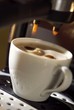 27324164 - cup of coffee
© FOOD-images 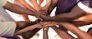 88021688 - Eine Gruppe von vielfältigen Menschen bildet eine Einheit als Team
© Thaut Images 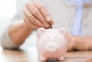 91345110 - senior woman hand putting money to piggy bank
© Syda Productions 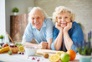 93092556 - Seniors in the kitchen
© pressmaster 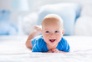 96957133 - Baby boy in white sunny bedroom
© famveldman 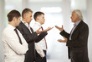 114120711 - Four businessman are trying to come to an agreement
© Andrey Burmakin 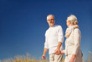 102001544 - happy senior couple talking outdoors
© Syda Productions 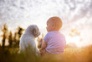 113601950 - Boy and puppy
© ivanko80 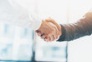 109439683 - Business partnership meeting. Picture businessmans handshake. Successful businessmen handshaking after good deal. Horizontal, blurred background
© kantver 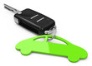 52825484 - Der Autoschlüssel
© beermedia 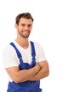 43910924 - Zufriedener Handwerker in der Ausbildung
© Volker Witt 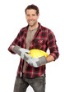 54644486 - Junger lächelnder Bauarbeiter
© Peggy Blume 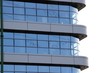 603802 - bürokomplex
© Michael Homann 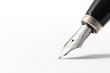 26237987 - 万年筆1
© J_PLUS 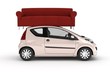 37339357 - Need a transporter??
© arsdigital 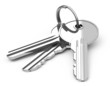 52183112 - Der Schlüsselbund
© beermedia 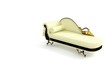 36303186 - Chaiselonge antique
© arsdigital 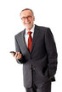 32367598 - Smiling mature business man with mobilephone
© Günter Menzl 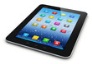 47813388 - Tablet computer
© Scanrail 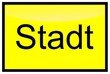 34900886 - Stadt - Schild
© fotografiedk 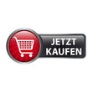 53674839 - Jetzt kaufen - Button
© cirquedesprit 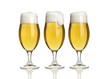 27297978 - 3 pils freisteller
© akf 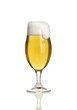 27199568 - pilstulpe mit schaum
© akf 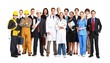 11610259 - Workers
© Kurhan 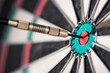 19550739 - Dartpfeil im Bull´s Eye
© Henry Schmitt 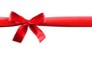 40561427 - Rotes Schleifenband
© Artenauta 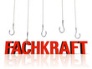 40409745 - Fachkräfte angeln
© bluedesign 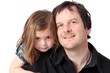 22904685 - Vater und Tochter
© MAK 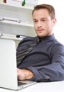 45065675 - Mann im Büro
© Jeanette Dietl 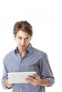 45894868 - Mann hält Tabletpc
© Amir Kaljikovic 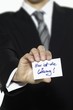 10153661 - Hier ist die Lösung
© Kim Schneider 2345798 - teamwork
© Yuri Arcurs 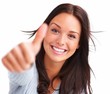 12331389 - Portrait of attractive young female showing a thumbs up
© Yuri Arcurs 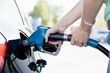 9250202 - Tanking up with gasoline
© Zoe 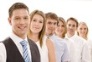 286937 - group business team
© Philip Date 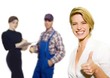 6190361 - Erfolg
© Kim Schneider 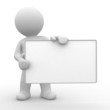 2204090 - your empty board
© ioannis kounadeas 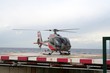 934361 - ec 130
© Martin 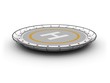 9961539 - heliport (image can be used for printing or web)
© appler 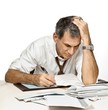 18401067 - Man Paying Bills and Worrying
© forestpath 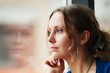 28419717 - Young woman with a cocktail.
© Wrangler 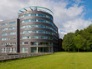 34164712 - Office near park
© creativenature.nl 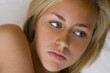 3940894 - Can't Get You Out Of My Head
© Darren Baker 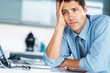 29669228 - Executive under stress
© Yuri Arcurs 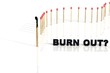 35808940 - Burn Out Erkrankung
© Gunnar Assmy 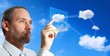 28151596 - businessman works with huge 3D panel
© AA+W 18401067 - Man Paying Bills and Worrying
© forestpath 28419717 - Young woman with a cocktail.
© Wrangler 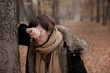 36950995 - weinen
© drubig-photo 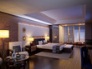 14150707 - Hotel_room
© fair image 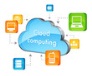 32708377 - Cloud computing
© Beboy 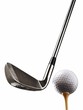 6118181 - golf 
© mediamo 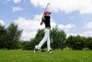 8628062 - Golf Player
© Ray 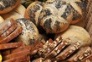 10814360 - Brotkorb
© Ilka Burckhardt 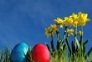 6265367 - Ostern
© Rebel 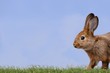 10938816 - Hase auf der Wiese
© Carola Schubbel 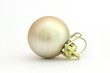 10076336 - New Year toy
© Julia Mashkova 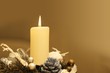 2787454 - kerzenschein - weihnachten
© Daniel Fleck 2787454 - kerzenschein - weihnachten
© Daniel Fleck 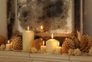 9248517 - Weihnachtsschmuck, Kerzen
© Westend61